ATTACHMENT C: enrol for a group on an info site1. Log in on Ufora (ufora.ugent.be).
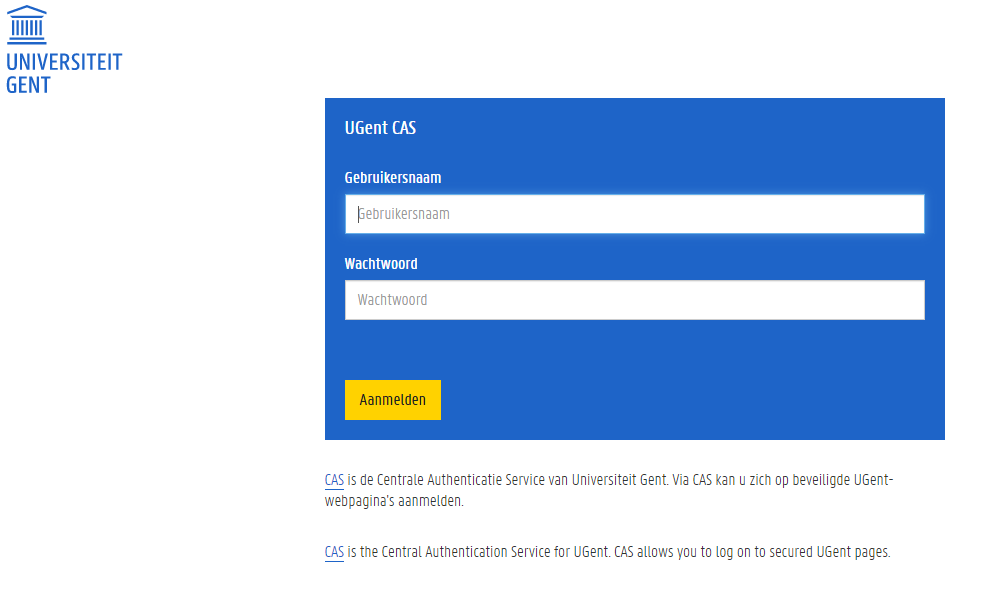 2. Click on the infosite which is relevant for your programme:- ‘Bachelor of Science in de Economische Wetenschappen’
- ‘Bachelor of Science in de Toegepaste Economische Wetenschappen’ óf
- ‘Bachelor of Science Handelsingenieur’
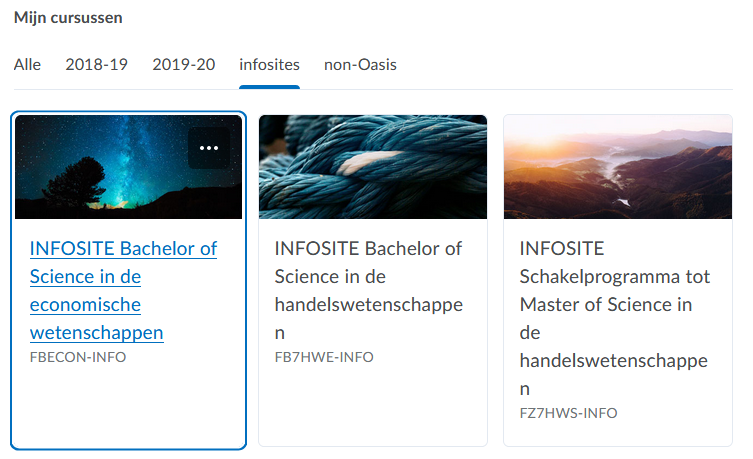 3. Go to ‘groups’ in the blue toolbar. 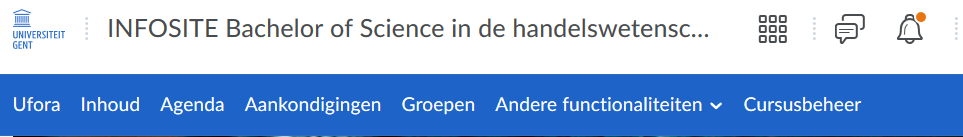 4. Click on the blue button: ‘view available groups’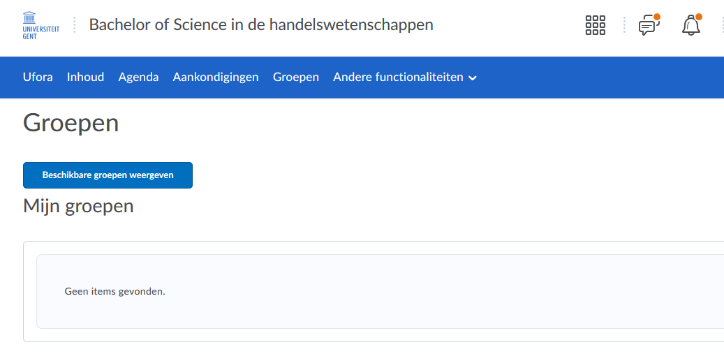 5. Choose which class you want to follow by clicking ‘join group’ on the right side of the group. Example: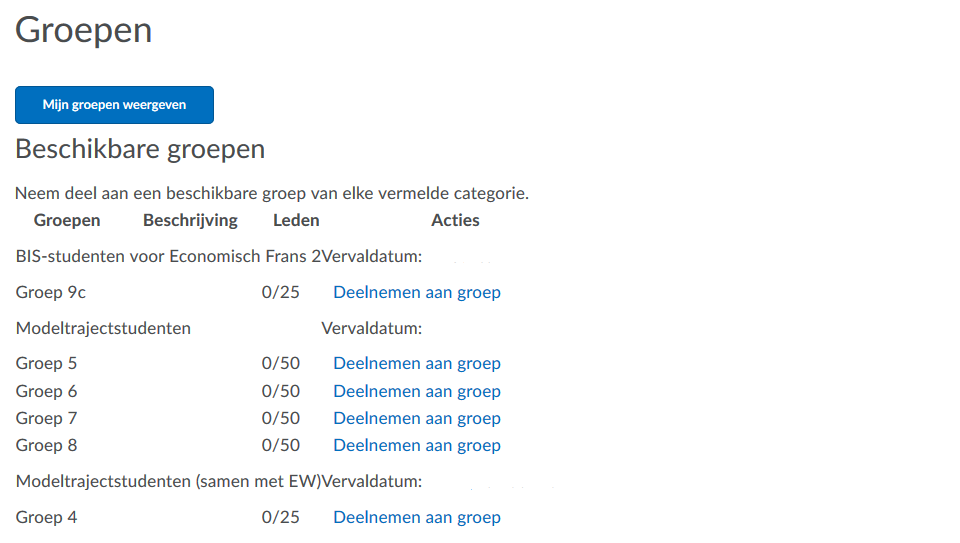 6. You are now enrolled for this group. Via Ufora you can find an overview of all your groups.
You will see this screen automatically after you finished step 5.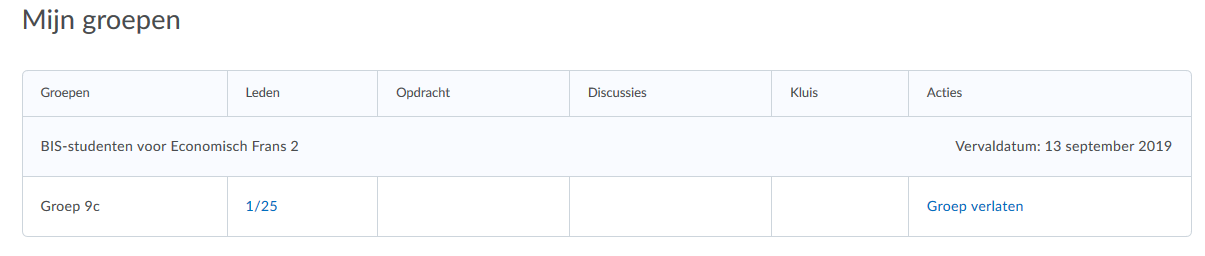 You can find more information about exercises (start date, preparation,…) via Ufora on the course site of the course concerned.You have to follow the classes according to your group assignment in the class schedule.